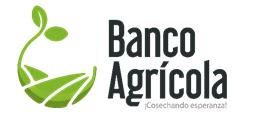 BANCO AGRÍCOLA DE LA REPUBLICA DOMINICANAComité de compras y contrataciones CONVOCATORIA LICITACIÓN PUBLICA NACIONALCONTRATACION DE LA CONSULTORIA Y ADQUISICION DE UNA SOLUCION DE PREVENCION FUGA DE INFORMACION (DLP)REF. BAGRICOLA-CCC-LPN-2022-0006El Banco Agrícola de la Republica Dominicana (BAGRICOLA) en cumplimiento de las disposiciones de la  Ley No. 340-06, sobre Compras y Contrataciones Públicas de Bienes, Servicios, Obras y Concesiones, de fecha Dieciocho (18) de Agosto del Dos Mil Seis (2006), modificada por la Ley No. 449-06, de fecha Seis (06) de Diciembre del Dos Mil Seis (2006), y su Reglamento de Aplicación emitido mediante el Decreto No. 543-12 de fecha Seis (6) de Septiembre de Dos Mil Doce (2012), convoca a todos los interesados a presentar propuestas para la “CONTRATACION DE LA CONSULTORIA Y ADQUISICION DE UNA SOLUCION DE PREVENCION FUGA DE INFORMACION (DLP).”Los interesados en retirar el Pliego de Condiciones Específicas deberán dirigirse a la unidad de Compras y Contrataciones en a la sede principal del Banco, sito en la Ave. George Washington 601, Santo Domingo de Guzmán, D.N., en el horario de 8:00 a.m. a 4:00 p.m., de lunes a viernes, o descargarlo de la página Web de la institución www.bagricola.gob.do o del portal web de la DGCP www.comprasdominicana.gob.do, a los fines de la elaboración de sus propuestas.Las propuestas serán recibidas en sobres sellados el día 16 de febrero de 2023, de 8:00 a.m. a 12:00 p.m. en la oficina de la Secretaría del Banco.Los interesados deberán estar inscritos y actualizados en el Registro de Proveedores del Estado administrado por la Dirección General de Contrataciones Públicas (DGCP).________________________________Fernando DuránAdministrador GeneralA los treinta (30) días del mes de diciembre (12) del año dos mil veintidós (2022)